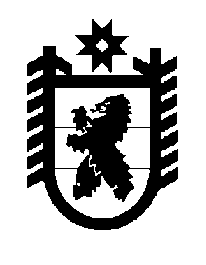 Российская Федерация Республика Карелия    ПРАВИТЕЛЬСТВО РЕСПУБЛИКИ КАРЕЛИЯРАСПОРЯЖЕНИЕот  31 марта 2015 года № 196р-Пг. Петрозаводск Рассмотрев предложение Государственного комитета Республики Карелия по управлению государственным имуществом и организации закупок, учитывая постановление Администрации Петрозаводского городского округа от 22 сентября 2014 года № 4705  «О приеме в муниципальную собственность Петрозаводского городского округа движимого имущества из государственной собственности Республики Карелия»,   в соответствии с Законом Республики Карелия от 2 октября 1995 года № 78-ЗРК «О порядке передачи объектов государственной собственности Республики Карелия в муниципальную собственность» передать в муниципальную собственность Петрозаводского городского округа от государственного бюджетного образовательного учреждения Республики Карелия для детей, нуждающихся в психолого-педагогической и медико-социальной помощи «Центр диагностики и консультирования» государственное имущество Республики Карелия согласно приложению к настоящему распоряжению.           ГлаваРеспублики  Карелия                                                             А.П. ХудилайненПеречень государственного имущества Республики Карелия, передаваемого в муниципальную собственность Петрозаводского городского округа_____________Приложение к распоряжению Правительства Республики Карелия от 31 марта 2015 года № 196р-П№ п/пНаименование имущества Количество, штукОбщая стоимость, рублей1.Комплект психодиагностических методик: программа компьютерной обработки блока психологических тестов «Диагностика родительства» (методика Р.В. Овчаровой). Версия 1.014987,852.Методика диагностики дифференциа-ций эмоциональной сферы ребенка «Домики» (методика О.А. Ореховой)16700,00Итого11687,85